KARTA ZGŁOSZENIAIV Ogólnopolska Konferencja Polskiego Towarzystwa MykologicznegoLublin, 20-22 września 2024 rokuWypełnioną kartę zgłoszenia prosimy przesłać w wersji edytowalnej na adres: ptmyk2024@ipan.lublin.plPrzesłanie karty zgłoszenia jest jednocześnie powierdzeniem, że zgłaszający zapoznał się z klauzulą informacyjną.Termin nadsyłania zgłoszeń, streszczeń oraz wniesienia opłaty konferencyjnej upływa 31.07.2024 rokuKonferencja realizowana jest w ramach projektu dofinansowanego ze środków budżetu państwa, przyznanych przez Ministra Nauki i Szkolnictwa Wyższego w ramach Programu „Doskonała nauka II” – Wsparcie konferencji naukowych – nr projektu KONF/SP/0166/2023/01 – kwota dofinansowania 137 800,00 zł, całkowita wartość projektu 153 800,00 zł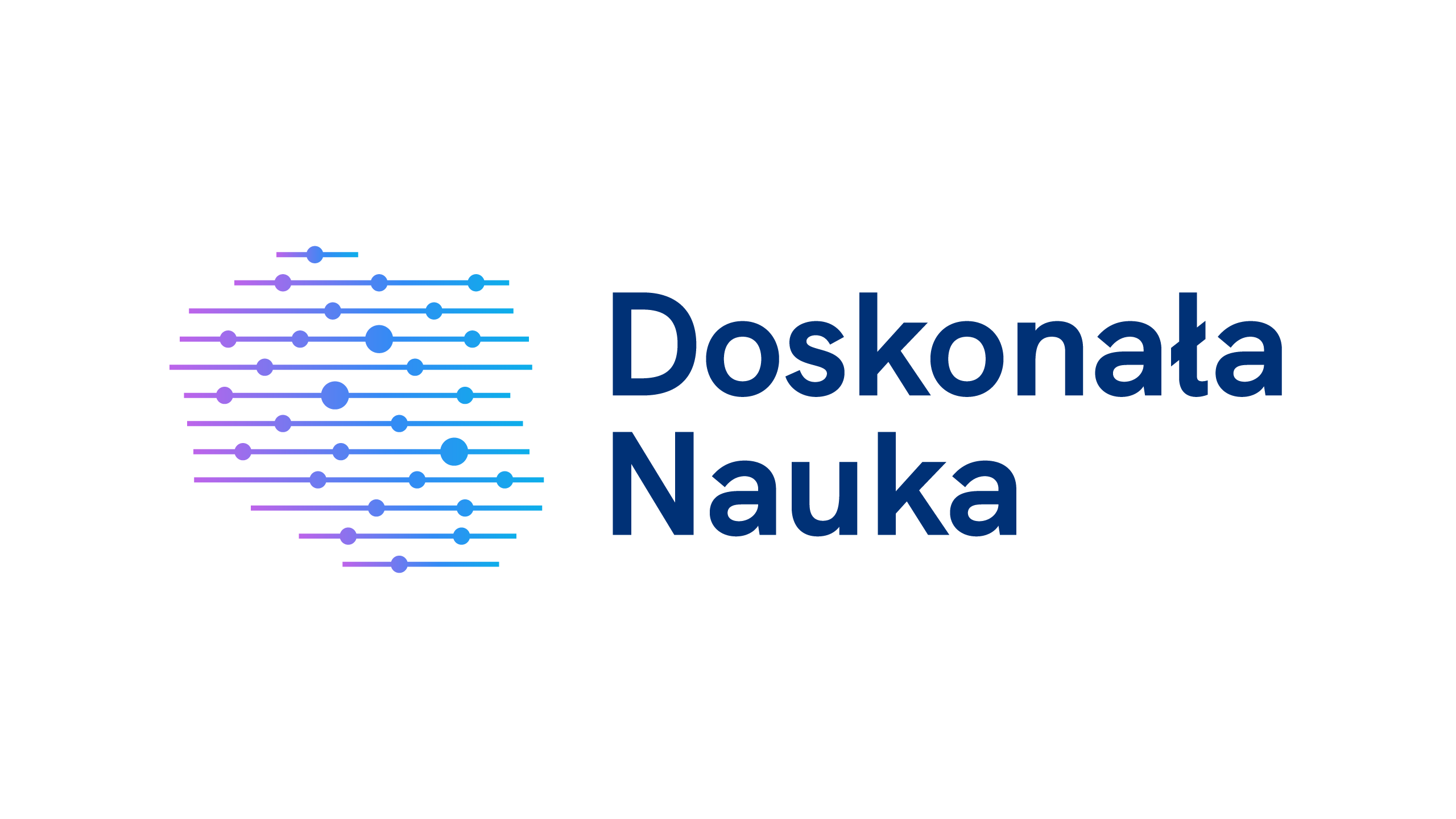 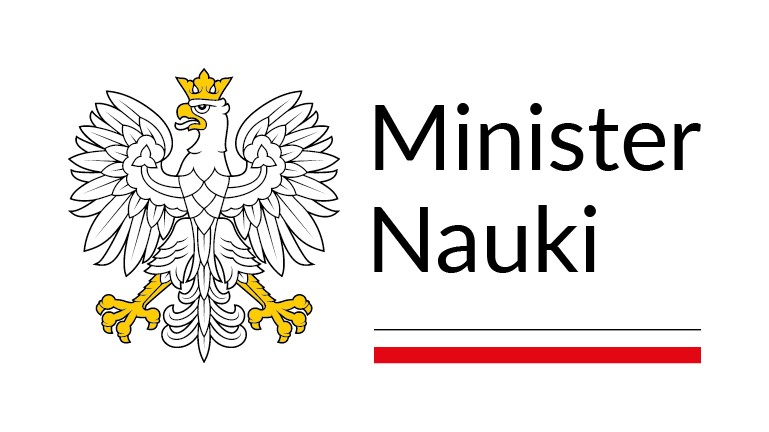 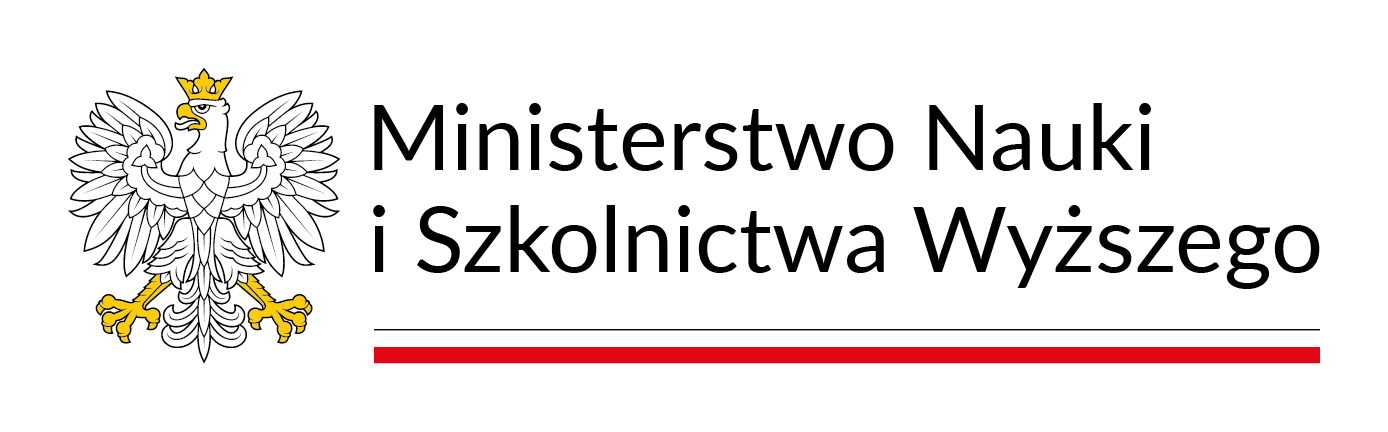 Imię i nazwisko, stopień/tytułInstytucjaAdres Tel. e-mailDanie wegetariańskie (TAK/NIE)Dane do fakturyForma prezentacji (ustna / poster / uczestnictwo bez prezentacji)Prezentacja (autorzy, tytuł)Udział w nieodpłatnej sesji terenowej (22.09.2024)